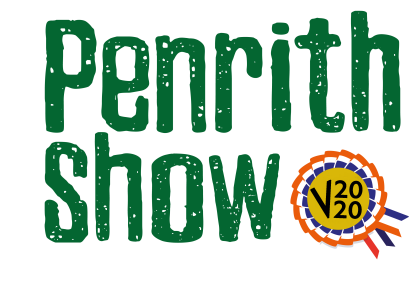 Horse SectionSponsored by Penrith Building SocietyClassesJudge – Richard NicolClass 1 - Riding Club/Pony Club Horse/Pony Descriptor – any pony 4 yrs. and over to be shown mounted. With regard to the required video it should show the horse moving away from the camera and coming backClass 2 – Hunter Class Descriptors:Lead Rein Pony of Hunter Type. Mare or Gelding, 4 years old and over, not exceeding   122cms. Riders not to have attained their 9th birthday before 1st January in the current yearHunter Type not exceeding 133cms.  Hunter Type not exceeding 143cms. Hunter Type not exceeding 153cms. Small Ridden Show Hunter under 15.2hh, 4 years old and over  Lightweight Ridden Show Hunter 4 years old and over, to carry up to 12st 7lbs Medium weight Ridden Show Hunter 4 years old and over, to carry over 12st 7 lbs but not exceeding 14 st. Heavyweight Ridden Show Hunter 4 years old and over, to carry over 14stWith regard to the required video it should show the horse moving away from the camera and coming backClass 3 – Open Concourse d’ Elegance, Descriptor - for horses/ponies, 4years old and over, lead rein, ridden or driven. With regard to the required video it should show the horse moving away from the camera and coming backEntry Fee - £5.00Prize Monies1st - £252nd - £153rd - £10